На основу члана 116. став 1.  Закона о јавним набавкама („Сл.гласник РС“ бр.124/2012, 14/2015 и 68/2015), Градска управа за инфраструктуру и развој  Града Ужица објављујеОБАВЕШТЕЊЕ О ЗАКЉУЧЕНОМ УГОВОРУ
Назив и адреса наручиоца: Градска управа за инфраструктуру и развој, ул.Д.Туцовића бр.52, УжицеВрста наручиоца: градска и општинска управаИнтернет страница наручиоца: www.uzice.rs Редни број јавне набавке у плану набавки: 1.3.57Врста поступка: поступак јавне набавке мале вредности  Врста предмета набавке: радовиОпис предмета набавке: Водосистем Змајевац – гравитациони цевовод НикојевићиПрирода, обим, основна обележја, место извођења радова: изградња водоводних линија, више врста радова: припремни радови, земљани радови, монтажни радови, бетонски и армирачки радови и остали радови; обим радова према приложеном предмеру радова; место извођења радова: водосистем Змајевац-Никојевићи.Назив и ознака из општег речника набавке: радови на обнови водоводне мреже – 45232151-5.Процењена вредност јавне набавке: 3.333.333 динара без ПДВ-аУговорена вредност јавне набавке: 3.322.714,85 динара без ПДВ-а                                                             3.987.257,82 динара са ПДВ-омКритеријум за доделу уговора: најнижа понуђена ценаБрој примљених понуда: 2 (две) понудеНајвиша понуђена цена: 4.167.060 динара без ПДВ-аНајнижа понуђена цена: 3.322.714,85 динара без ПДВ-аНајвиша понуђена цена код прихватљивих понуда: 3.322.714,85 динара без ПДВ-аНајнижа понуђена цена код прихватљивих понуда: 3.322.714,85 динара без ПДВ-аДео или вредност уговора који ће се извршити преко подизвођача: не наступа са подизвођачемДатум доношења одлуке о додели уговора:  08.07.2019. годинеДатум закључења уговора:  18.07.2019. годинеОсновни подаци о добављачу:  Дијамант инвест доо ул.Димитрија Туцовића бр.41, Ужице ПИБ:108941240; МБ:21097268 Период важења уговора: до испуњења уговорних обавезаОколности које представљају основ за измену уговора: околности су дефинисане чланом 21. и чланом 22. уговора о извођењу радова на водосистему Змајевац-гравитациони цевовод НикојевићиЛице за контакт: Славиша Пројевић, slavisa.projevic@uzice.rs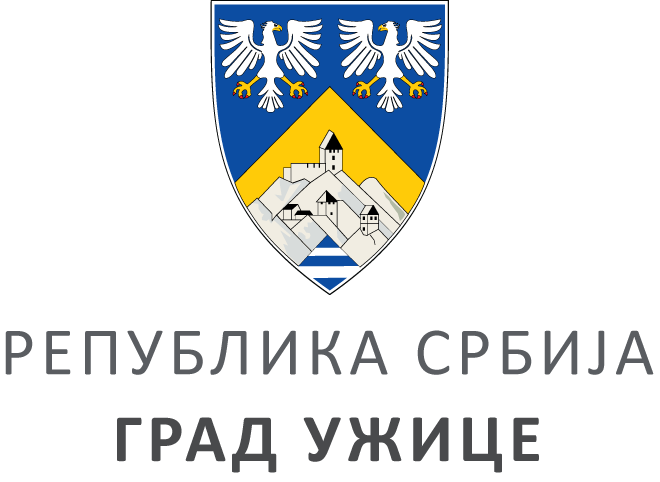 ГРАДСКА УПРАВА ЗА ИНФРАСТРУКТУРУ И РАЗВОЈГРАДСКА УПРАВА ЗА ИНФРАСТРУКТУРУ И РАЗВОЈГРАДСКА УПРАВА ЗА ИНФРАСТРУКТУРУ И РАЗВОЈГРАДСКА УПРАВА ЗА ИНФРАСТРУКТУРУ И РАЗВОЈVIII ББрој: 404-179/19ББрој: 404-179/19Датум:Датум:19.07.2019